Rum and Coca-ColaOriginal Music – Lionel Belasco, Original Lyrics – Lord Invader(a variant version as recorded by the Andrews Sisters 1945)INTRO:  / 1 2 / 1 2 / [G] / [G] / [G] / [G]If you [G] ever go down [G] TrinidadThey [G] make you feel so [D7] very gladCa-[D7]lypso sing and [D7] make up rhymeGuaran-[D7]tee you one real good fine timeCHORUS:Drinkin’ [G] rum and Coca-[G]Cola[G] Go down Point Cu-[D7]mana[D7] Both mother and [D7] daughter [D7] Workin’ for the [G] Yankee dollar [G]<SPOKEN>[G] Oh… [G] beat it man [G] beat itIf a [G] Yankee comes to [G] TrinidadThey [G] got the young girls all [D7] goin’ mad[D7] Young girls say they [D7] treat ‘em nice[D7] Make Trinidad like paradiseCHORUS:Drinkin’ [G] rum and Coca-[G]Cola[G] Go down Point Cu-[D7]mana[D7] Both mother and [D7] daughter [D7] Workin’ for the [G] Yankee dollar [G]<SPOKEN>[G] Oh…you [G] vex me, you [G] vex me[G] Chacachacare to [G] Monos Isle[G] Native girls all [D7] dance and smile[D7] Help soldier cele-[D7]brate his leave[D7] Makes every day like New Year’s EveCHORUS:Drinkin’ [G] rum and Coca-[G]Cola[G] Go down Point Cu-[D7]mana[D7] Both mother and [D7] daughter [D7] Workin’ for the [G] Yankee dollar [G]<SPOKEN>[G] Oh… [G] sit tight man, it’s a [G] factIn [G] old Trinidad I [G] also fearThe [G] situation is [D7] mighty queerLike the [D7] Yankee girls the [D7] natives swoon[D7] When she hear der Bingle croonCHORUS:Drinkin’ [G] rum and Coca-[G]Cola[G] Go down Point Cu-[D7]mana[D7] Both mother and [D7] daughter[D7] Workin’ for the [G] Yankee dollar [G][G]/[G]/[G]/[G] Out on Manza-[G]nilla Beach[G] G.I. romance with [D7] native peach[D7] All night long make [D7] tropic loveThe next [D7] day sit in hot sun and cool offCHORUS:Drinkin’ [G] rum and Coca-[G]Cola[G] Go down Point Cu-[D7]mana[D7] Both mother and [D7] daughter[D7] Workin’ for the [G] Yankee dollar [G]<SPOKEN>[G] Oh… it’s a [G] fact man, it’s a [G] fact[G] Rum and Coca-[G]Cola [G]/[G]/[G] Rum and Coca-[G]Cola [G]/[G]/[D7] Workin’ for the [D7] Yankee [G] dollar [G]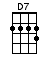 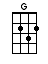 www.bytownukulele.ca